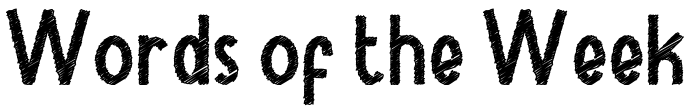 ReceptionSpring 1 Week 5To support your child with their word reading, each week we will be sending home a list of the focus sounds/words that your child has been learning in school in addition to their reading books. Please spend time practising these sounds/words at home.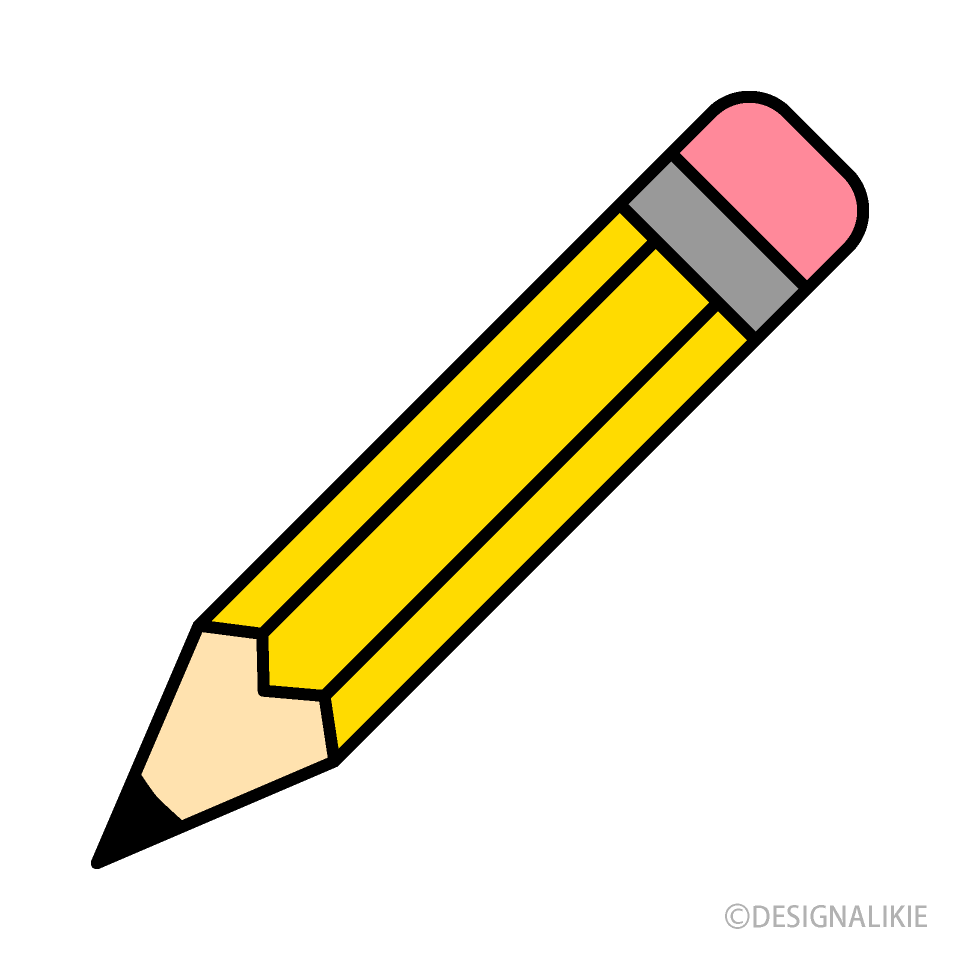 To support your child with their word reading, each week we will be sending home a list of the focus sounds/words that your child has been learning in school in addition to their reading books. Please spend time practising these sounds/words at home.To support your child with their word reading, each week we will be sending home a list of the focus sounds/words that your child has been learning in school in addition to their reading books. Please spend time practising these sounds/words at home.We applied our phonics knowledge to longer words. We split the word into two parts and blended each part.  Then, we combined the two parts to hear the longer word.sun/setlap/toppic/niclem/onpock/etchick/enmel/oncar/petmag/netmar/ketvel/vetbed/roomroof/topfarm/yardcar/parkWrite - Practise your letter formation:are    surepure    intoshe    pushhe     weme     beofWrite - Practise your letter formation:are    surepure    intoshe    pushhe     weme     beofScan this code using a phone or IPad to watch helpful videos and find downloadable resources linked to the sounds.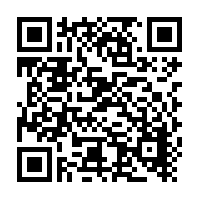 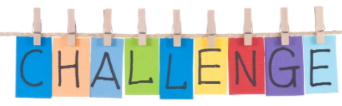 Ask a grown up to read out each of the words to you. Can you hear the sounds and write them to spell each word?Ask a grown up to read out each of the words to you. Can you hear the sounds and write them to spell each word?Please use https://www.phonicsplay.co.uk/ to further reinforce phonics at home. We have been learning phase 2 + phase 3Username: westhampsteadPassword: phonics21Username: westhampsteadPassword: phonics21